Ո Ր Ո Շ ՈՒ Մ
10 ապրիլի 2020 թվականի   N 929 ՎԱՆԱՁՈՐ ՔԱՂԱՔԻ ԳՐ․ ԼՈՒՍԱՎՈՐՉԻ ՓՈՂՈՑԻ ԹԻՎ 54Դ/2 ՀԱՍՑԵԻ ՀԱՐԱՎԱՅԻՆ ՄԱՍՈՒՄ ԻՆՔՆԱԿԱՄ ԿԱՌՈՒՑՎԱԾ ԽԱՆՈՒԹԻ ԵՎ ԴՐԱՆՈՎ  ԶԲԱՂԵՑՎԱԾ ՈՒ ՍՊԱՍԱՐԿՄԱՆ ՀԱՄԱՐ ԱՆՀՐԱԺԵՇՏ ՀՈՂԱՄԱՍԻ ՆԿԱՏՄԱՄԲ ՎԱՆԱՁՈՐ ՀԱՄԱՅՆՔԻ ՍԵՓԱԿԱՆՈՒԹՅՈՒՆԸ ՃԱՆԱՉԵԼՈՒ, ՇԻՆՈՒԹՅՈՒՆՆ ՕՐԻՆԱԿԱՆԱՑՆԵԼՈՒ, ՀՈՂԱՄԱՍԻ ԳՈՐԾԱՌՆԱԿԱՆ ՆՇԱՆԱԿՈՒԹՅՈՒՆԸ ՓՈԽԵԼՈՒ ԵՎ ՓՈՍՏԱՅԻՆ ՀԱՍՑԵ ՏՐԱՄԱԴՐԵԼՈՒ ՄԱՍԻՆ Հիմք ընդունելով Սամվել Հովհաննեսի Ադամյանի դիմումը, հանրային ծառայություններ մատուցող կազմակերպությունների եզրակացությունները, ԳԱՍՊԱՐ ՎԵՔԻԼՅԱՆ ԱՁ-ի կողմից տրված հողամասի և շինությունների հատակագծերը, շինությունների բնութագիրը, «Վանաձորի նախագծող» ՍՊԸ-ի կողմից 02.03.2020թ. տրված շինությունների տեխնիկական վիճակի վերաբերյալ թիվ ՎՆ 1-45/20 Ի եզրակացությունը, ղեկավարվելով ՀՀ հողային օրենսգրքի  3-րդ հոդվածի 1-ին մասի 1-ին  կետով, 8-րդ հոդվածի 1-ին մասով, «Տեղական ինքնակառավարման մասին» ՀՀ օրենքի 43-րդ  հոդվածի 1-ին մասի 4-րդ կետով, «Քաղաքաշինության մասին» ՀՀ օրենքի 143-րդ հոդվածի 11, 12, 13, 14 մասերով, ՀՀ կառավարության 2006թ. մայիսի 18-ի թիվ 731-Ն որոշմամբ հաստատված կարգով, ՀՀ կառավարության 2006թ. մայիսի 18-ի թիվ 912-Ն որոշմամբ հաստատված կարգի 33-րդ կետով, ՀՀ կառավարության 2005թ. դեկտեմբերի  29-ի թիվ 2387-Ն որոշմամբ հաստատված կարգի 29-րդ կետի ա) ենթակետով՝ որոշում եմ.1.Ճանաչել Վանաձոր համայնքի սեփականության իրավունքը Վանաձոր  քաղաքի Գր․ Լուսավորչի փողոցի թիվ 54դ/2 հասցեի հարավային մասում ինքնակամ կառուցված, ՀՀ քաղաքացիական օրենսգրքի 188-րդ հոդվածի 5-րդ մասով սահմանված օրինականացման պայմաններին համապատասխանող 3․9քմ արտաքին մակերեսով (ներքին մակերեսը՝ 3․27քմ) խանութի և դրանով զբաղեցված ու սպասարկման համար անհրաժեշտ, ՀՀ հողային օրենսգրքի 60-րդ հոդվածով սահմանված հողամասերի թվին չդասվող 3․9քմ մակերեսով հողամասի նկատմամբ` համաձայն հատակագծի:	
2.Ճանաչել օրինական սույն որոշման 1-ին կետում նշված հասարակական գործառնական նշանակությամբ ինքնակամ կառույցը:	 
3.Փոխել Վանաձոր քաղաքի Գր․ Լուսավորչի փողոցի թիվ 54դ/2 հասցեի հարավային մասում գտնվող 0.00039հա մակերեսով հողամասի գործառնական նշանակությունը՝ բնակավայրերի բնակելի կառուցապատման հողերից՝  հասարակական կառուցապատման հողերի:	
4.Վանաձորի համայնքապետարանի աշխատակազմի եկամուտների հավաքագրման, գույքի կառավարման և գովազդի  բաժնին` 5-օրյա ժամկետում դիմել ՀՀ կադաստրի կոմիտեի  Լոռու  մարզային ստորաբաժանում` սույն որոշման 1-ին կետում նշված ինքնակամ կառուցված խանութի և դրանով զբաղեցված ու սպասարկման համար անհրաժեշտ հողամասի նկատմամբ համայնքի սեփականության իրավունքի պետական գրանցում կատարելու համար:	
5.Վանաձորի համայնքապետարանի աշխատակազմի ճարտարապետության և քաղաքաշինության բաժնի պետ-գլխավոր ճարտարապետ Ս.Աբովյանին` սույն որոշման 1-ին կետում նշված գույքի նկատմամբ համայնքի սեփականության իրավունքի գրանցումից հետո 15 աշխատանքային օրվա ընթացքում գրավոր առաջարկել սույն որոշման 1-ին կետում նշված խանութի ինքնակամ կառուցումը իրականացրած անձին խանութը և հողամասը ուղղակի վաճառքի ձևով օտարելու վերաբերյալ:	
6.Վանաձոր քաղաքի Գր․ Լուսավորչի փողոցի թիվ 54դ/2 հասցեի հարավային մասում գտնվող գույքին տրամադրել փոստային հասցե՝ ք.Վանաձոր, Գր․ Լուսավորչի  փողոց, թիվ 54-3/3 խանութ:ՀԱՄԱՅՆՔԻ ՂԵԿԱՎԱՐ`   ՄԱՄԻԿՈՆ ԱՍԼԱՆՅԱՆՃիշտ է՝ԱՇԽԱՏԱԿԱԶՄԻ  ՔԱՐՏՈՒՂԱՐ					 	 Ա.ՕՀԱՆՅԱՆ
ՀԱՅԱՍՏԱՆԻ ՀԱՆՐԱՊԵՏՈՒԹՅԱՆ ՎԱՆԱՁՈՐ ՀԱՄԱՅՆՔԻ ՂԵԿԱՎԱՐ
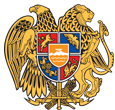 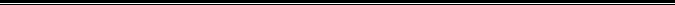 Հայաստանի Հանրապետության Լոռու մարզի Վանաձոր համայնք
Ք. Վանաձոր, Տիգրան Մեծի 22, Ֆաքս 0322 22250, Հեռ. 060 650044, 060 650040 vanadzor.lori@mta.gov.am, info@vanadzor.am